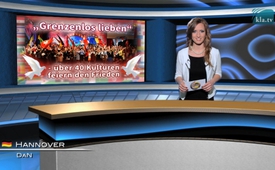 «Безгранично любить» - праздник дружбы более чем 40 культур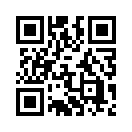 14 мая этого года более трёх тысяч человек более чем сорока национальностей собрались вместе под девизом «Любить безгранично – интернациональная дружба 2016»и выразили своё мнение против раздоров и войн.На всемирном подиуме делегаты из разных стран, религий и культур выразили своё взаимное уважение и любовь.Такие видеозаписи, как, например, жертва войны из Палестины говорит обращаясь к израильтянам: «Я отложилмой горький опыт и простил моих врагов» или как русские, украинцы и американцы вместе танцуют, разлетаются в интернетеи вселяют надежду на будущее без террора, войн и страданий.14 мая этого года более трёх тысяч человек более чем сорока национальностей собрались вместе под девизом «Любить безгранично – интернациональная дружба 2016»и выразили своё мнение против раздоров и войн.На всемирном подиуме делегаты из разных стран, религий и культур выразили своё взаимное уважение и любовь.Такие видеозаписи, как, например, жертва войны из Палестины говорит обращаясь к израильтянам: «Я отложилмой горький опыт и простил моих врагов» или как русские, украинцы и американцы вместе танцуют, разлетаются в интернетеи вселяют надежду на будущее без террора, войн и страданий.

В последние месяцы мы рассказывали о разных попытках СМИ внедрить в сознание людей, что религии являются причиной почти всех войн. Манипуляция сознанием с намеренно разрушительным действием. Сегодня Kla.TV поможет вам расширить представление о том, как много общего на самом деле имеют террор и религия. Позже мы покажем видеозапись приведённого мероприятия в трёх частях:

1.  Тринадцатиминутный клип основных моментов мероприятия [www.kla.tv/8617]
2.  Выдержки из доклада Иво Засека «Матрица победителей» [www.kla.tv/8442]  
3.  Видеозапись подиума мира и любви, выступления представителей более чем сорока национальностей. [www.kla.tv/8443]

Поделитесь и вы этими искрами надежды в наших передачах с вашими друзьями, родными и знакомыми!от es.Источники:www.sasek.tv/grenzenlosМожет быть вас тоже интересует:---Kla.TV – Другие новости ... свободные – независимые – без цензуры ...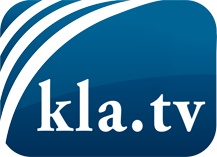 О чем СМИ не должны молчать ...Мало слышанное от народа, для народа...регулярные новости на www.kla.tv/ruОставайтесь с нами!Бесплатную рассылку новостей по электронной почте
Вы можете получить по ссылке www.kla.tv/abo-ruИнструкция по безопасности:Несогласные голоса, к сожалению, все снова подвергаются цензуре и подавлению. До тех пор, пока мы не будем сообщать в соответствии с интересами и идеологией системной прессы, мы всегда должны ожидать, что будут искать предлоги, чтобы заблокировать или навредить Kla.TV.Поэтому объединитесь сегодня в сеть независимо от интернета!
Нажмите здесь: www.kla.tv/vernetzung&lang=ruЛицензия:    Creative Commons License с указанием названия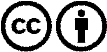 Распространение и переработка желательно с указанием названия! При этом материал не может быть представлен вне контекста. Учреждения, финансируемые за счет государственных средств, не могут пользоваться ими без консультации. Нарушения могут преследоваться по закону.